ALLEGATO “C” – SUPPORTI AL FUNZIONAMENTOAnno Scolastico _______ALUNNO/A  	Classe___________ Sez._______    Plesso o sede __________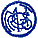 Tenuto conto del Verbale di accertamento e del Profilo di funzionamento, si individuano le principali dimensioni interessate dal bisogno di supporti per l’alunno/a	 e le condizioni di contesto facilitanti.L’Istituzione scolastica e l’Ente territoriale provvederanno a rendere disponibili i relativi fabbisogni di risorse professionali per il sostegno e l’assistenza e ad attuare gli interventi educativo-didattici, di assistenza igienica e di base e di assistenza specialistica, nell’ambito dei range correlati all’entità della potenziale restrizione della partecipazione indicati nella Tabella C1.COMUNICAZIONEAssistenza specialistica alla comunicazione (per azioni riconducibili ad interventi educativi):Comunicazione:assistenza ad alunni/e con disabilità visiva	◻assistenza ad alunni/e con disabilità uditiva	◻assistenza ad alunni/e con disabilità intellettive e disturbi del neurosviluppo	◻Altro: 	AUTONOMIAAssistenza specialistica all’autonomiaEducazione e sviluppo dell'autonomia, nella:cura di sé ◻mensa	◻altro	◻  (specificare	.)igienica	◻spostamenti	◻mensa	◻altro	◻ (specificare	.)INFANZIA⃞PRIMARIA⃞SECONDARIA DI I GRADO⃞Situazione iniziale in rapporto alle “capacità” dell’alunnoSituazione iniziale in rapporto alle “capacità” dell’alunnoDIAGNOSIDIAGNOSIICD-9CM (ICD 10):ICD-9CM (ICD 10):a. Dimensione della relazione, dell’interazione e della socializzazione:Assente	Lieve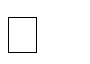 a. Dimensione della relazione, dell’interazione e della socializzazione:Assente	Lievea. Dimensione della relazione, dell’interazione e della socializzazione:Assente	Lievea. Dimensione della relazione, dell’interazione e della socializzazione:Assente	LieveMediaElevataMolto elevatab. Dimensione della comunicazione e del linguaggio:AssenteAssenteLieveMediaElevataMolto elevatac. Dimensione dell’autonomia e dell’orientamento:AssenteAssenteLieveMediaElevataMolto elevatad. Dimensione cognitiva, neuropsicologica e dell’apprendimento:Assente	Lieved. Dimensione cognitiva, neuropsicologica e dell’apprendimento:Assente	Lieved. Dimensione cognitiva, neuropsicologica e dell’apprendimento:Assente	Lieved. Dimensione cognitiva, neuropsicologica e dell’apprendimento:Assente	LieveMediaElevataMolto elevataEntità delle difficoltà nello svolgimento delle attività comprese in ciascun dominio/dimensione tenendo conto dei fattori ambientali implicatiAssenteLieveMediaElevataMolto elevataEntità delle difficoltà nello svolgimento delle attività comprese in ciascun dominio/dimensione tenendo conto dei fattori ambientali implicatiAssenteLieveMediaElevataMolto elevataEntità delle difficoltà nello svolgimento delle attività comprese in ciascun dominio/dimensione tenendo conto dei fattori ambientali implicatiAssenteLieveMediaElevataMolto elevata